23.04.2021r. piątekTemat: Piekarz. Film edukacyjny.Dzień dobry!Dzisiaj na zajęciach z przysposobienia do pracy kontynuujemy wczorajszy temat o piekarzu. Kliknijcie w poniższy link i obejrzyjcie sobie film.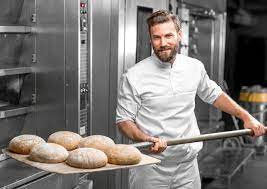 https://www.youtube.com/watch?v=gcvECLkja0w&list=RDCMUCoQqZ1HDdc_Qx3WEPEOv29g&index=13  Film prezentujący zawód piekarzNa zakończenie karta pracy: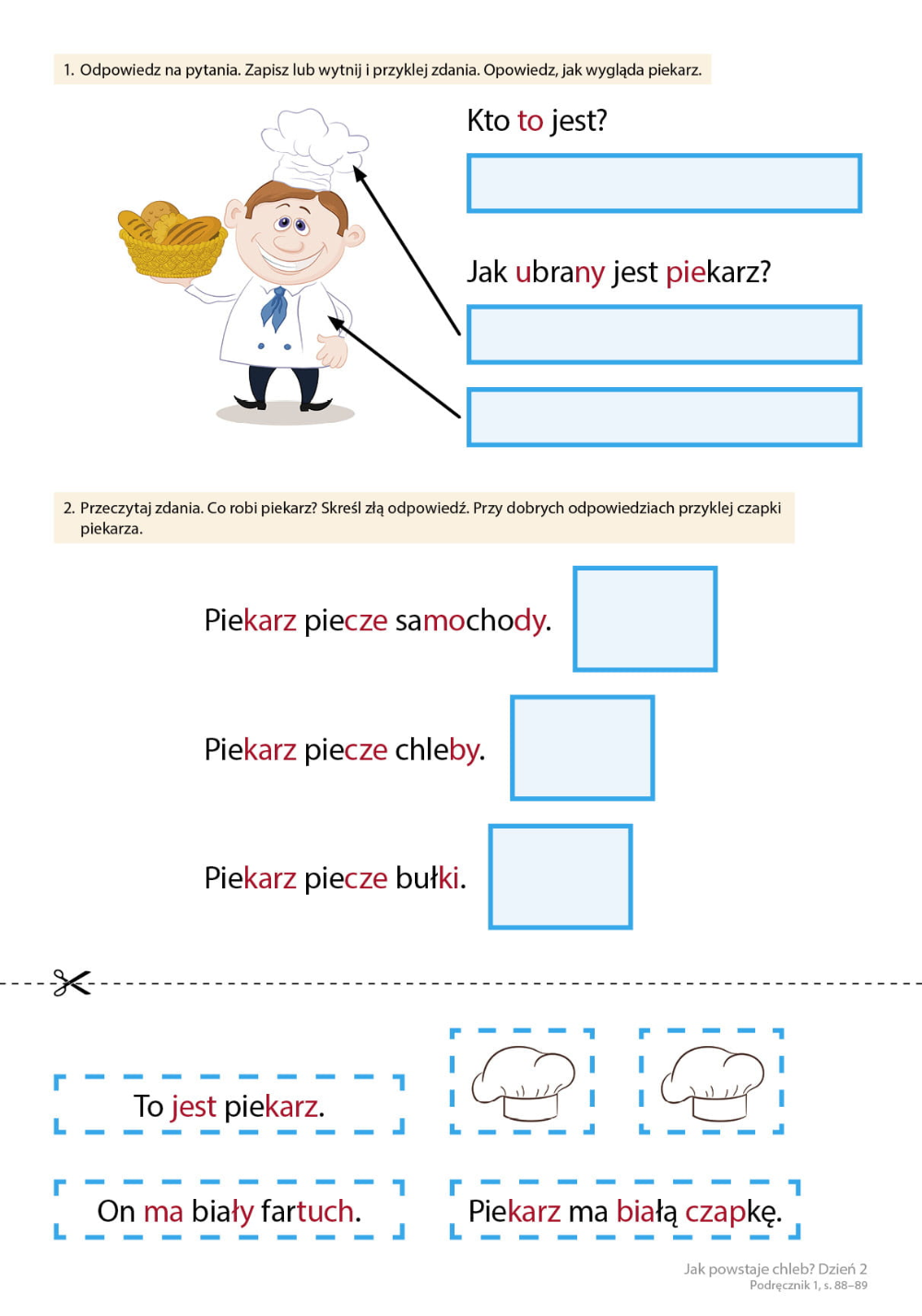 Dziękuję i pozdrawiam! 	